CÂMARA MUNICIPAL DE SANTA BÁRBARA D’ESTE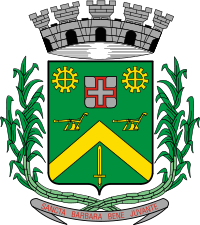 “Palácio 15 de Junho”Gabinete do Vereador CARLOS FONTES“Posso todas as coisas Naquele que me fortalece”(Felipenses cap. 4 ver. 13)INDICAÇÃO Nº 1939/2010“Troca das placas denominativas das ruas no bairro Parque Residencial Eldorado”.INDICA ao senhor Prefeito Municipal, na forma regimental, determinar ao setor competente a troca das placas denominativas das ruas do bairro Parque Residencial Eldorado.Este vereador foi procurado por inúmeros munícipes, em especial pela Senhora Maria das Graças Fidélis, moradora da Rua José Lázaro de Campos, 22, no bairro Pq. Eldorado, solicitando providências quanto a troca das placas denominativas nas ruas do bairro, pois, conforme informou os moradores, as placas estão apagadas devido à ação do tempo, impossibilitando as pessoas identificarem os nomes das ruas e, com a troca destas placas, atenderia a reivindicação dos moradores e dos munícipes em geral.Plenário “Dr. Tancredo Neves”, em 10 de junho de 2010.CARLOS FONTES-Vereador / 1º Secretário-